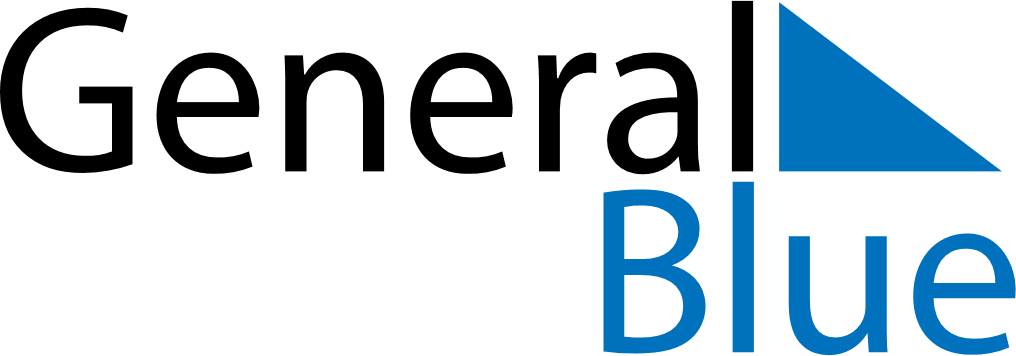 December 2025December 2025December 2025December 2025December 2025December 2025South AfricaSouth AfricaSouth AfricaSouth AfricaSouth AfricaSouth AfricaMondayTuesdayWednesdayThursdayFridaySaturdaySunday123456789101112131415161718192021Day of Reconciliation22232425262728Christmas DayDay of Goodwill293031NOTES